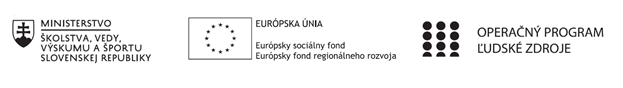 Správa o činnosti pedagogického klubu Príloha: Prezenčná listina zo stretnutia pedagogického klubuPrioritná osVzdelávanieŠpecifický cieľ1.1.1 Zvýšiť inkluzívnosť a rovnaký prístup ku kvalitnému vzdelávaniu a zlepšiť výsledky a kompetencie detí a žiakovPrijímateľSpojená škola Pohronská Polhora, Hlavná 1, 976 56 Pohronská PolhoraNázov projektuZvýšenie kvality vzdelávania na  Spojenej školeKód projektu  312011R987Názov pedagogického klubu Pedagogický klub prírodovedných viedDátum stretnutia  pedagogického klubu10.2.2020Miesto stretnutia  pedagogického klubuSpojená škola Pohronská PolhoraMeno koordinátora pedagogického klubuMgr. Zuzana ŠušorováOdkaz na webové sídlo zverejnenej správyhttps://zsppolhora.edupage.org/login/?msg=3Manažérske zhrnutie:               Hlavným cieľom vzdelávania predmetu biológia je hlbšie pochopenie prírodných procesov, k čomu       sa dospeje prostredníctvom cielených žiackych činností, v ktorých dominujú bádateľské aktivity.          Budovanie spôsobilostí pre vedeckú prácu, a to najmä spôsobilosti pozorovania, vnímania časových a        priestorových vzťahov medzi objektmi a javmi, klasifikácie, merania a predvídania. Hlavné body, témy stretnutia, zhrnutie priebehu stretnutia:Hlavné body:Príprava otvorenej hodiny biológie.   Príprava popoludňajšej činnosti doučovania slaboprospievajúcich žiakov.  Príprava popoludňajšej činnosti nadaných žiakov. Téma:Vyučovanie v predmete biológiaZhrnutie priebehu stretnutia:Program stretnutia:Privítanie účastníkov pedagogického klubu koordinátorom. Príprava otvorenej hodiny formou praktického cvičenia s využitím informačno – komunikačných   technológii. Príprava úloh a vhodných pomôcok pre ich uskutočnenie slaboprospievajúcimi žiakmi. Realizácia úloh pre nadaných žiakov a ich príprava na biologickú olympiádu kategórií C, D, E. Diskusia k téme, návrhy a riešenia. Vyvodenie záveru stretnutia.Závery a odporúčania:                Učiť žiakov rešpektovať základné pravidlá pre správanie sa v prírode s ohľadom na organizmy a ich          životné prostredie. Rozpoznať a vyhodnotiť zmeny v prírode a vo svojom okolí. Poznať možnosti          smerujúce k ochrane a zlepšeniu životného prostredia a  podieľať sa na aktivitách školy i mimo nej           smerujúcich k ochrane a zlepšovaniu životného prostredia širšieho okolia.               V spolupráci s výchovnou poradkyňou správne motivovať nadaných žiakov k učeniu a štúdiu biológie          a jej príbuzným vedám. Vypracoval (meno, priezvisko)Mgr. Zuzana ŠušorováDátum10.02.2020PodpisSchválil (meno, priezvisko)PaedDr. D. TereňováDátum10.02.2020Podpis